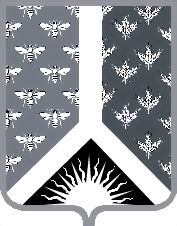 СОВЕТ НАРОДНЫХ ДЕПУТАТОВ НОВОКУЗНЕЦКОГО МУНИЦИПАЛЬНОГО РАЙОНАР Е Ш Е Н И Еот 23 мая 2017 г. № 241-МНПА          О структуре администрации Новокузнецкого муниципального районаПринято Советом народных депутатовНовокузнецкого муниципального района23 мая 2017 г.1. Утвердить структуру администрации Новокузнецкого муниципального района согласно приложению к настоящему Решению.	2. Со дня вступления в силу настоящего Решения признать утратившим силу решение Совета народных депутатов Новокузнецкого муниципального района от 19.01.2016 № 155-МНПА «О структуре администрации Новокузнецкого муниципального  района».3. Настоящее Решение вступает в силу с 15 июня 2017 г.Председатель Совета народных депутатов Новокузнецкого муниципального района                                                                            Е. В. ЗеленскаяИ. о. главы Новокузнецкого муниципального района                                                                             Д. Г. БеспаловСтруктура администрации Новокузнецкого муниципального района Приложение к решению Совета народных депутатов Новокузнецкого муниципального районаот 23 мая 2017 г. № 241-МНПА